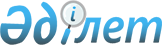 Об утверждении специальных форм геологической отчетности, представляемой недропользователями о состоянии недр, базирующейся на материалах первичного учета
					
			Утративший силу
			
			
		
					Постановление Правительства Республики Казахстан от 27 июня 2005 года N 638. Утратило силу постановлением Правительства Республики Казахстан от 30 декабря 2010 года N 1459

      Сноска. Утратило силу постановлением Правительства РК от 30.12.2010 N 1459 (вводится в действие по истечении десяти календарных дней со дня первого официального опубликования).      В соответствии с пунктом 3  статьи 55  Закона Республики Казахстан "О недрах и недропользовании" Правительство Республики Казахстан  ПОСТАНОВЛЯЕТ: см.Z100291

      1. Утвердить прилагаемые специальные формы геологической отчетности, представляемой недропользователями о состоянии недр, базирующейся на материалах первичного учета: 

      отчетный баланс запасов нефти (форма 1) ; 

      отчетный баланс запасов природных горючих газов (форма 2) ; 

      отчетный баланс запасов конденсата (форма 3) ; 

      отчетный баланс запасов компонентов (этан, пропан, бутаны в растворенном и свободном газе) (форма 4) ; 

      отчетный баланс запасов серы в нефтяных месторождениях (форма 5) ; 

      отчетный баланс запасов гелия (форма 6) ; 

      отчетный баланс запасов угля (форма 7) ; 

      отчетный баланс запасов твердых полезных ископаемых (форма 8) . 

      2. Настоящее постановление вводится в действие по истечении десяти календарных дней 

со дня его официального опубликования.        Премьер-Министр 

      Республики Казахстан Утвержден               

постановлением Правительства      

Республики Казахстан          

от 27»июня 2005 год N 638       

                Отчетный баланс запасов нефти за_____г. (форма 1) Запасы в тыс. т. геологические 

                 извлекаемые       (продолжение таблицы)       (продолжение таблицы) "__" ______ ___г.                   Руководитель предприятия______ Исполнитель______________           Главный геолог________________ Утвержден                

постановлением Правительства      

Республики Казахстан          

от 27 июня 2005 года N№638       

                      Отчетный баланс запасов природных горючих газов 

                                   за ___год (форма 2) Запасы в млн. м 3  геологические 

                 извлекаемые       (продолжение таблицы)       (продолжение таблицы)       (продолжение таблицы) "__" _____ ____г.                    Руководитель предприятия________       Исполнитель______________      Главный геолог________________ Утвержден                 

постановлением Правительства       

Республики Казахстан            

от 27 июня 2005 года№N 638         

               Отчетный баланс запасов конденсата за ___ год  (форма 3) Запасы в тыс. т. геологические 

                 извлекаемые       (продолжение таблицы)        (продолжение таблицы)  "__" _____ ____г.                    Руководитель предприятия________       Исполнитель______________      Главный геолог________________ Утвержден                 

постановлением Правительства       

Республики Казахстан            

от 27 июня 2005 года№N 638         

   Отчетный баланс запасов компонентов за ___год  

          (этан, пропан, бутаны в растворенном и свободном газе) (форма 4) Запасы в тыс. т. геологические 

                 извлекаемые       (продолжение таблицы)       (продолжение таблицы) "__" _____ ____г.                    Руководитель предприятия________       Исполнитель______________      Главный геолог________________ Утвержден                 

постановлением Правительства       

Республики Казахстан            

от 27 июня 2005 года№N 638         

             Отчетный баланс запасов серы в нефтяных месторождениях 

                               за ___год (форма 5) Запасы в тыс.т. геологические 

                извлекаемые       (продолжение таблицы)        (продолжение таблицы) "__" _____ ____г.                    Руководитель предприятия_____       Исполнитель______________      Главный геолог________________ Утвержден                 

постановлением Правительства       

Республики Казахстан            

от 27 июня 2005 года№N 638         

                Отчетный баланс запасов гелия за ___ год (форма 6) Запасы в тыс. м 3  геологические 

                 извлекаемые       (продолжение таблицы)        (продолжение таблицы) "__" _____ ____г.                    Руководитель предприятия______       Исполнитель______________      Главный геолог________________ Утвержден                 

постановлением Правительства       

Республики Казахстан            

от 27 июня 2005 года№N 638          

  Отчетный баланс запасов угля за ______г. (форма 7) Единица измерения запасов       (продолжение таблицы)       (продолжение таблицы) "__" _____ ____г.                    Руководитель предприятия_______       Исполнитель______________      Главный геолог________________ Утвержден                 

постановлением Правительства       

Республики Казахстан            

от 27 июня 2005 года№N 638          

  Отчетный баланс запасов твердых полезных ископаемых  

      за ___г. (форма 8) Единица измерения запасов______       (продолжение таблицы)       (продолжение таблицы)          (продолжение таблицы)     "__" _____ ____г.                    Руководитель предприятия________       Исполнитель______________      Главный геолог________________ 
					© 2012. РГП на ПХВ «Институт законодательства и правовой информации Республики Казахстан» Министерства юстиции Республики Казахстан
				N 

п/п Область, 

недрополь- 

зователь, 

степень 

освоения, 

месторожде- 

ние, 

гос. N, 

тип 

месторож- 

дения, 

участок, 

продуктивные 

отложения; 

залежь, 

коллектор 

(К, КТ, ТК), 

глубина 

залегания м, 

код залежи Параметры 

пласта: 

а) площадь 

нефтенос- 

ности 

тыс. м 2 ; 

б) мощность 

общая, м. 

в) мощность 

эффектив- 

ная, м 

г) открытая 

пористость; 

д) нефтена- 

сыщенность; 

е) коэффи- 

циент изв- 

лечения; 

ж) прони- 

цаемость, 

мкм 2 ; 

з) пере- 

счетный 

коэффи- 

циент Качествен- 

ные харак- 

теристики: 

а) плотность, 

г/см 3 ; 

б) вязкость 

мпас; 

в) содержание 

серы %; 

г) содержа- 

ние парафина 

%; 

д) содержание 

смол и ас- 

фальтенов; 

е) пластовая 

температура 

С 0 

ж) температу- 

ра застывания 

нефти а) год 

открытия; 

б) год 

разработки; 

в) год 

консервации; 

г) добыча с 

начала; 

д) добыча на 

дату утверж- 

дения ГКЗ; 

е) степень 

выработки %; 

ж) обводнен- 

ность %; 

з) темпы 

отбора % 1 2 3 4 5 Балансовые 

запасы 

на 

01.01._г. Балансовые 

запасы 

на 

01.01._г. Изменения 

балансовых запасов 

за __ год 

в результате Изменения 

балансовых запасов 

за __ год 

в результате Изменения 

балансовых запасов 

за __ год 

в результате Изменения 

балансовых запасов 

за __ год 

в результате А+В+C 1 С 2 а) добычи 

б) потери раз- 

ведки пере- 

оценки 

пере- 

дачи списания 

запасов А+В+C 1 С 2 A+B+C 1 A+B+C 1 A+B+C 1 A+B+C 1 6 7 8 9 10 11 Запасы 

на 01.01.___ года Запасы 

на 01.01.___ года Запасы 

на 01.01.___ года Запасы 

на 01.01.___ года Запасы 

на 01.01.___ года Запасы 

на 01.01.___ года Запасы 

на 01.01.___ года Балансовые 

запасы, 

утвержденные ГКЗ Балансовые 

запасы, 

утвержденные ГКЗ Балансовые 

запасы, 

утвержденные ГКЗ Балансовые 

запасы, 

утвержденные ГКЗ Балансовые 

запасы, 

утвержденные ГКЗ балансовые балансовые балансовые балансовые балансовые балансовые за- 

ба- 

лан- 

со- 

вые на дату 

утверждения на дату 

утверждения на дату 

утверждения оста- 

ток на 

01.01. 

__г год 

ут- 

верж- 

дения, 

номер 

прото- 

кола А В А+В С 1 A+B+C 1 С 2 за- 

ба- 

лан- 

со- 

вые А+В A+B+C 1 С2 A+B+C 1 год 

ут- 

верж- 

дения, 

номер 

прото- 

кола 12 13 14 15 16 17 18 19 20 21 22 23 N 

п/п Область, 

недро- 

пользо- 

ватель, 

степень 

освоения, 

месторож- 

дение, 

гос. N, 

тип 

место- 

рождения, 

участок, 

продук- 

тивные 

отложе- 

ния, 

залежь, 

коллектор 

(К, КТ, 

ТК), 

глубина 

залегания 

м, код 

залежи Параметры 

пласта: 

а) площадь 

газоносности 

тыс. м 2 ; 

б) мощность 

общая, м; 

б 1 ) мощность 

нефтен.тол- 

щи эффект. 

м; 

в) коэффици- 

ент открытой 

пористости; 

г) газонасы- 

щенность min-max; 

д) коэффици- 

ент 

извлечения; 

е) пластовое 

давление 

мкм 2  ; 

ж) газосо- 

держание, 

м 3 /т Качествен- 

ные харак- 

теристики: 

а) плотность 

в воздухе 

г/см 3 ; 

б) низшая 

теплоте.Кдж; 

в) содержа- 

ние тяжелых 

углевородов 

%; 

г) содержа- 

ние стаб.  

конденсата 

г/м 3  ; 

д) содержа- 

ние серово- 

дорода %; 

е) содержа- 

ние азота %; 

ж) содержа- 

ние углекис- 

лого газа, 

%; 

з) пласт. 

температура 

С 0 Годы: 

а) откры- 

тия; 

б) ввод в 

разработ- 

ку; 

в) консер- 

вация; 

добыча и 

потери: 

г) с 

начала; 

д) на дату 

утвержде- 

ния ГКЗ Вид 

газа 

а) рас- 

творен- 

ный; 

б) га- 

зовая 

шапка; 

в) сво- 

бодный 1   2  3  4  5  6   Балансовые 

запасы 

на 01.01.___г. Балансовые 

запасы 

на 01.01.___г. Изменения 

балансовых запасов за_____год 

в результате Изменения 

балансовых запасов за_____год 

в результате Изменения 

балансовых запасов за_____год 

в результате год A+B+C 1 С 2 а) добычи 

б) потерь раз- 

ведки пере- 

оценки 

пере- 

дачи списания 

запасов A+B+C 1 С 2 A+B+C 1 A+B+C 1 А+В+С 1 А+В+С 1 7   8 10 11 12 13 Запасы на 01.01____года Запасы на 01.01____года Запасы на 01.01____года Запасы на 01.01____года Запасы на 01.01____года Запасы на 01.01____года Запасы на 01.01____года балансовые балансовые балансовые балансовые балансовые балансовые забалансовые  А B А+В C 1 А+B+C 1 С 2 забалансовые 14 15 16 17 18 19 20 Балансовые запасы, утвержденные ГКЗ Балансовые запасы, утвержденные ГКЗ Балансовые запасы, утвержденные ГКЗ Балансовые запасы, утвержденные ГКЗ Балансовые запасы, утвержденные ГКЗ на дату утверждения на дату утверждения на дату утверждения остаток 

на 01.01. 

_____ г. год 

утверж- 

дения, 

номер 

протокола А+В А+В+С 1 С 2 А+В+С 1 год 

утверж- 

дения, 

номер 

протокола 21 22 23 24 25 N 

п/п Область, 

недропо- 

льзова- 

тель, 

степень 

освоения 

место- 

рождения, 

гос. N 

и тип, 

участок, 

продук- 

тивные 

отложе- 

ния, 

залежь, 

коллек- 

тор (К, 

Т, КТ, ТК), 

глубина 

залега- 

ния, м; 

код 

залежи а)год 

откры- 

тия; 

б) год 

ввода 

в раз- 

работку 

на газ; 

в) год 

ввода 

в раз- 

работку 

на кон- 

денсат; 

г) до- 

быча и 

потери 

с нача- 

ла раз- 

работки; 

д) до- 

быча и 

потери 

на дату 

утвер- 

ждения Вид 

газа- 

носи- 

теля 

а) га- 

зовая 

шап- 

ка; 

б) сво- 

бодный Балан- 

совые 

запасы 

на 01.01. 

____г. 

(газа- 

носителя) 

млн. м 3 Балан- 

совые 

запасы 

на 01.01. 

____г. 

(газа- 

носителя) 

млн. м 3 Качествен- 

ные харак- 

теристики 

а) плот- 

ность 

г/см 3 ; 

б) началь- 

ное содер- 

жание ста- 

бильного 

конденсата 

г/см 3 ; 

в) текущее 

содержание 

стабильно- 

го конден- 

сата, 

г/см 3 ; 

г)содержа- 

ние серы, 

%; 

д) содер- 

жание 

парафина, 

%; 

е) коэффи- 

циент изв- 

лечения N 

п/п Область, 

недропо- 

льзова- 

тель, 

степень 

освоения 

место- 

рождения, 

гос. N 

и тип, 

участок, 

продук- 

тивные 

отложе- 

ния, 

залежь, 

коллек- 

тор (К, 

Т, КТ, ТК), 

глубина 

залега- 

ния, м; 

код 

залежи а)год 

откры- 

тия; 

б) год 

ввода 

в раз- 

работку 

на газ; 

в) год 

ввода 

в раз- 

работку 

на кон- 

денсат; 

г) до- 

быча и 

потери 

с нача- 

ла раз- 

работки; 

д) до- 

быча и 

потери 

на дату 

утвер- 

ждения Вид 

газа- 

носи- 

теля 

а) га- 

зовая 

шап- 

ка; 

б) сво- 

бодный A+B+C 1 С 2 Качествен- 

ные харак- 

теристики 

а) плот- 

ность 

г/см 3 ; 

б) началь- 

ное содер- 

жание ста- 

бильного 

конденсата 

г/см 3 ; 

в) текущее 

содержание 

стабильно- 

го конден- 

сата, 

г/см 3 ; 

г)содержа- 

ние серы, 

%; 

д) содер- 

жание 

парафина, 

%; 

е) коэффи- 

циент изв- 

лечения  1  2 3  4 5 6  7 Балансовые 

запасы 

конденсата 

на 01.01. __ г. Балансовые 

запасы 

конденсата 

на 01.01. __ г. Изменения балансовых 

запасов за____год Изменения балансовых 

запасов за____год Изменения балансовых 

запасов за____год Изменения балансовых 

запасов за____год  А+В+С 1 С 2 а) добычи 

б) потери раз- 

ведки пере- 

оценки 

пере- 

дачи списа- 

ния 

запасов  А+В+С 1 С 2  А+B+C 1 А+В+С 1 A+B+C 1 А+В+С 1  8 9 10 12 13 14 Запасы на 01.01.___ года Запасы на 01.01.___ года Запасы на 01.01.___ года Запасы на 01.01.___ года Запасы на 01.01.___ года Балансовые запасы, утвержденные ГКЗ Балансовые запасы, утвержденные ГКЗ Балансовые запасы, утвержденные ГКЗ Балансовые запасы, утвержденные ГКЗ Балансовые запасы, утвержденные ГКЗ балансовые балансовые балансовые балансовые за- 

ба- 

лан- 

со- 

вые на дату 

утверждения на дату 

утверждения на дату 

утверждения оста- 

ток на 

01.01. 

__г год 

ут- 

верж- 

дения, 

номер 

прото- 

кола А+В С 1 A+B+C 1 С 2 за- 

ба- 

лан- 

со- 

вые А+В A+B+C 1 С 2 A+B+Ci год 

ут- 

верж- 

дения, 

номер 

прото- 

кола 15 16 17 18 19 20 21 22 23 24 N 

п/п Область, 

недрополь- 

зователь, 

степень 

освоения, 

месторож- 

дение, 

гос. N 

и тип, 

участок, 

продук- 

тивные 

отложения, 

залежь, 

коллектор 

(К, Т, КТ, 

ТК), 

глубина 

залегания, 

м, 

код залежи а) год 

открытия; 

б) год 

ввода в 

разработ- 

ку на газ; 

в) год 

ввода в 

разработ- 

ку на кон- 

денсат; 

г) добыча 

и потери 

с начала 

разработ- 

ки; 

д) добыча 

и потери 

на дату 

утвержде- 

ния Вид 

газа- 

носи- 

теля 

а) рас- 

творен- 

ный; 

б) газо- 

вая 

шапка; 

в) сво- 

бодный Балансовые 

запасы на 

01.01.___г. 

(газаносителя) 

млн. м 3 Балансовые 

запасы на 

01.01.___г. 

(газаносителя) 

млн. м 3 Содер- 

жание, % 

а) этана, 

пропана, 

бутанов в 

указанном 

виде газа 

б) серо- 

водорода 

г) серо- 

водорода 

в)угле- 

кислого 

газа N 

п/п Область, 

недрополь- 

зователь, 

степень 

освоения, 

месторож- 

дение, 

гос. N 

и тип, 

участок, 

продук- 

тивные 

отложения, 

залежь, 

коллектор 

(К, Т, КТ, 

ТК), 

глубина 

залегания, 

м, 

код залежи а) год 

открытия; 

б) год 

ввода в 

разработ- 

ку на газ; 

в) год 

ввода в 

разработ- 

ку на кон- 

денсат; 

г) добыча 

и потери 

с начала 

разработ- 

ки; 

д) добыча 

и потери 

на дату 

утвержде- 

ния Вид 

газа- 

носи- 

теля 

а) рас- 

творен- 

ный; 

б) газо- 

вая 

шапка; 

в) сво- 

бодный  A+B+C 1  С 2 Содер- 

жание, % 

а) этана, 

пропана, 

бутанов в 

указанном 

виде газа 

б) серо- 

водорода 

г) серо- 

водорода 

в)угле- 

кислого 

газа 1 2 3 4 5 6 7 Балансовые 

запасы 

конденсата на 

01.01.___г. Балансовые 

запасы 

конденсата на 

01.01.___г. Изменения 

балансовых запасов 

за___год 

в результате: Изменения 

балансовых запасов 

за___год 

в результате: Изменения 

балансовых запасов 

за___год 

в результате: Изменения 

балансовых запасов 

за___год 

в результате: A+B+C i С 2 а) добычи 

б) потери раз- 

ведки пере- 

оценки 

пере- 

дачи списание 

запасов A+B+C i С 2 A+B+C 1 А+В+С 1  A+B+C 1  A+B+C 1 8 9 10 11 12 13 Запасы 

на 01.01.___ года Запасы 

на 01.01.___ года Запасы 

на 01.01.___ года Запасы 

на 01.01.___ года Запасы 

на 01.01.___ года Балансовые 

запасы, 

утвержденные ГКЗ Балансовые 

запасы, 

утвержденные ГКЗ Балансовые 

запасы, 

утвержденные ГКЗ Балансовые 

запасы, 

утвержденные ГКЗ Балансовые 

запасы, 

утвержденные ГКЗ балансовые балансовые балансовые балансовые за- 

ба- 

лан- 

со- 

вые на дату 

утверждения на дату 

утверждения на дату 

утверждения оста- 

ток на 

01.01. 

__г год 

ут- 

верж- 

дения, 

номер 

прото- 

кола А+В С 1 A+B+C 1 С 2 за- 

ба- 

лан- 

со- 

вые А+В A+B+C 1 С 2 A+B+C 1 год 

ут- 

верж- 

дения, 

номер 

прото- 

кола 14 15 16 17 18 19 20 21 22 23 N 

п/п Область, 

недрополь- 

зователь, 

степень 

освоения 

месторож- 

дение, 

гос. N и 

тип, 

участок, 

продук- 

тивные 

отложе- 

ния, 

залежь, 

глубина 

залега- 

ния, м, 

код 

залежи а) год 

откры- 

тия; 

б) год 

ввода в 

разра- 

ботку 

на газ; 

в) год 

консер- 

вации; 

г) добы- 

ча и 

потери 

с начала 

разра- 

ботки; 

д) добы- 

ча и 

потери 

на дату 

утверж- 

дения 

ГКЗ Вид 

носи- 

теля 

а) 

нефть; 

б) газ: 

б1) 

раст- 

ворен- 

ный; 

б2)га- 

зовая 

шапка; 

б3) 

сво- 

бод- 

ный; 

в) 

кон- 

ден- 

сат Балансовые 

запасы на 

01.01.___г. 

(носителя) Балансовые 

запасы на 

01.01.___г. 

(носителя) Содержание: 

в нефти, % 

в газе, г/м 3 

в конден- 

сате, % N 

п/п Область, 

недрополь- 

зователь, 

степень 

освоения 

месторож- 

дение, 

гос. N и 

тип, 

участок, 

продук- 

тивные 

отложе- 

ния, 

залежь, 

глубина 

залега- 

ния, м, 

код 

залежи а) год 

откры- 

тия; 

б) год 

ввода в 

разра- 

ботку 

на газ; 

в) год 

консер- 

вации; 

г) добы- 

ча и 

потери 

с начала 

разра- 

ботки; 

д) добы- 

ча и 

потери 

на дату 

утверж- 

дения 

ГКЗ Вид 

носи- 

теля 

а) 

нефть; 

б) газ: 

б1) 

раст- 

ворен- 

ный; 

б2)га- 

зовая 

шапка; 

б3) 

сво- 

бод- 

ный; 

в) 

кон- 

ден- 

сат нефть, тыс.т 

газ. млн. м 3 

конденсат тыс.т. нефть, тыс.т 

газ. млн. м 3 

конденсат тыс.т. Содержание: 

в нефти, % 

в газе, г/м 3 

в конден- 

сате, % N 

п/п Область, 

недрополь- 

зователь, 

степень 

освоения 

месторож- 

дение, 

гос. N и 

тип, 

участок, 

продук- 

тивные 

отложе- 

ния, 

залежь, 

глубина 

залега- 

ния, м, 

код 

залежи а) год 

откры- 

тия; 

б) год 

ввода в 

разра- 

ботку 

на газ; 

в) год 

консер- 

вации; 

г) добы- 

ча и 

потери 

с начала 

разра- 

ботки; 

д) добы- 

ча и 

потери 

на дату 

утверж- 

дения 

ГКЗ Вид 

носи- 

теля 

а) 

нефть; 

б) газ: 

б1) 

раст- 

ворен- 

ный; 

б2)га- 

зовая 

шапка; 

б3) 

сво- 

бод- 

ный; 

в) 

кон- 

ден- 

сат  A+B+C 1 С 2 Содержание: 

в нефти, % 

в газе, г/м 3 

в конден- 

сате, % 1 2 3 4 5 6 7 Балансовые 

запасы 

серы на 

01.01. __ г. Балансовые 

запасы 

серы на 

01.01. __ г. Изменения 

балансовых запасов 

за___год в результате Изменения 

балансовых запасов 

за___год в результате Изменения 

балансовых запасов 

за___год в результате Изменения 

балансовых запасов 

за___год в результате  A+B+C 1  С 2 а) добычи 

б) потери раз- 

ведки пере- 

оценки 

пере- 

дачи списания 

запасов  A+B+C 1  С 2  A+B+C 1  A+B+C 1  А+В+С 1 А+В+С 1 8 9 10 11 12 13 Запасы на 01.01.___ года Запасы на 01.01.___ года Запасы на 01.01.___ года Запасы на 01.01.___ года Запасы на 01.01.___ года Балансовые запасы, утвержденные ГКЗ Балансовые запасы, утвержденные ГКЗ Балансовые запасы, утвержденные ГКЗ Балансовые запасы, утвержденные ГКЗ Балансовые запасы, утвержденные ГКЗ балансовые балансовые балансовые балансовые за- 

ба- 

лан- 

со- 

вые на дату 

утверждения  носитель   

сера на дату 

утверждения  носитель   

сера на дату 

утверждения  носитель   

сера оста- 

ток на 

01.01. 

__г год 

ут- 

верж- 

дения, 

номер 

прото- 

кола А+В С 1 A+B+C 1 С 2 за- 

ба- 

лан- 

со- 

вые А+В A+B+C 1 С 2 A+B+C 1 год 

ут- 

верж- 

дения, 

номер 

прото- 

кола 14 15 16 17 18 19 20 21 22 23 N 

п/п Область, 

недрополь- 

зователь, 

степень 

освоения 

место- 

рождение, 

гос. N и 

тип, участок, 

продуктив- 

ные отложе- 

ния, залежь, 

глубина 

залегания, м, код 

залежи а) год 

откры- 

тия; 

б) год 

ввода 

в раз- 

работ- 

ку на 

газ; 

в) год 

консер- 

вации; 

г) до- 

быча + потери 

с нача- 

ла раз- 

работки; 

д) до- 

быча + потери 

на дату 

утверж- 

дения 

ГКЗ Вид 

носи- 

теля Баланс. запасы на 01.01. __ г. 

(носителя) 

млн. м 3 Баланс. запасы на 01.01. __ г. 

(носителя) 

млн. м 3 Содержание 

в %: 

а) гелия; 

б) азота 

в) серо- 

водорода; 

г) угле- 

кислого 

газа N 

п/п Область, 

недрополь- 

зователь, 

степень 

освоения 

место- 

рождение, 

гос. N и 

тип, участок, 

продуктив- 

ные отложе- 

ния, залежь, 

глубина 

залегания, м, код 

залежи а) год 

откры- 

тия; 

б) год 

ввода 

в раз- 

работ- 

ку на 

газ; 

в) год 

консер- 

вации; 

г) до- 

быча + потери 

с нача- 

ла раз- 

работки; 

д) до- 

быча + потери 

на дату 

утверж- 

дения 

ГКЗ Вид 

носи- 

теля  A+B+C 1  С 2 Содержание 

в %: 

а) гелия; 

б) азота 

в) серо- 

водорода; 

г) угле- 

кислого 

газа 1 2 3 4 5 6 7 Балансовые 

запасы гелия 

на 01.01.__г. Балансовые 

запасы гелия 

на 01.01.__г. Изменения балансовых запасов за ___ год 

в результате Изменения балансовых запасов за ___ год 

в результате Изменения балансовых запасов за ___ год 

в результате Изменения балансовых запасов за ___ год 

в результате Изменения балансовых запасов за ___ год 

в результате A+B+C 1   

 С 1   добычи потери раз- 

ведки пере- 

оценки 

пере- 

дачи списание 

запасов A+B+C 1   

 С 1    A+B+C 1  A+B+C 1  А+В+С 1  А+В+С 1  A+B+C 1 8 9 10 11 12 13 14 Запасы на 01.01.___ года Запасы на 01.01.___ года Запасы на 01.01.___ года Запасы на 01.01.___ года Запасы на 01.01.___ года Балансовые запасы, утвержденные ГКЗ Балансовые запасы, утвержденные ГКЗ Балансовые запасы, утвержденные ГКЗ Балансовые запасы, утвержденные ГКЗ Балансовые запасы, утвержденные ГКЗ балансовые балансовые балансовые балансовые за- 

ба- 

лан- 

со- 

вые на дату 

утверждения на дату 

утверждения на дату 

утверждения оста- 

ток на 

01.01. 

__г год 

ут- 

верж- 

дения, 

номер 

прото- 

кола А+В С 1 A+B+C 1 С 2 за- 

ба- 

лан- 

со- 

вые А+В A+B+C 1 С 2 A+B+Ci год 

ут- 

верж- 

дения, 

номер 

прото- 

кола 15 16 17 18 19 20 21 22 23 24 N 

п/п Область, 

предприя- 

тие, 

место- 

рожде- 

ние, 

бассейн, 

участок, 

поле, 

шахта, 

разрез 

горизонт, 

пласт, 

N лицен- 

зии  

(конт- 

ракта) и 

дата 

выдачи а)Степень 

освоения, 

год; 

б) годовая 

проектная 

и произ- 

водствен- 

ная мощ- 

ность 

предприя- 

тия, шах- 

ты, раз- 

реза; 

в) глубина 

подсчета 

запасов; 

г) макси- 

мальная 

глубина 

разработ- 

ки (факти- 

ческая),м; 

д) глубина 

залегания 

горизонта, 

пласта, м; 

е) мощ- 

ность по- 

лезной 

толщи; 

ж) коэффи- 

циент вск- 

рыши, м 

з) мощ- 

ность и 

объем тор- 

фов м. а) Тип 

полезного 

ископае- 

мого, 

сорт, мар- 

ка, техно- 

логичес- 

кая груп- 

па; 

б) среднее 

содержа- 

ние полез- 

ных компо- 

нентов и 

вредных 

примесей 

(выход по- 

лезного 

ископае- 

мого); 

в) влаж- 

ность, %; 

г) удель- 

ная теп- 

лота сго- 

рания, 

МДж/кг; 

д)   выход 

смолы Катего- 

рии 

запасов 

А 

В 

А+В 

А+В+С 1 , 

С 2 

заба- 

лан- 

совые Запасы на  

01. 01.__ г. Запасы на  

01. 01.__ г. N 

п/п Область, 

предприя- 

тие, 

место- 

рожде- 

ние, 

бассейн, 

участок, 

поле, 

шахта, 

разрез 

горизонт, 

пласт, 

N лицен- 

зии  

(конт- 

ракта) и 

дата 

выдачи а)Степень 

освоения, 

год; 

б) годовая 

проектная 

и произ- 

водствен- 

ная мощ- 

ность 

предприя- 

тия, шах- 

ты, раз- 

реза; 

в) глубина 

подсчета 

запасов; 

г) макси- 

мальная 

глубина 

разработ- 

ки (факти- 

ческая),м; 

д) глубина 

залегания 

горизонта, 

пласта, м; 

е) мощ- 

ность по- 

лезной 

толщи; 

ж) коэффи- 

циент вск- 

рыши, м 

з) мощ- 

ность и 

объем тор- 

фов м. а) Тип 

полезного 

ископае- 

мого, 

сорт, мар- 

ка, техно- 

логичес- 

кая груп- 

па; 

б) среднее 

содержа- 

ние полез- 

ных компо- 

нентов и 

вредных 

примесей 

(выход по- 

лезного 

ископае- 

мого); 

в) влаж- 

ность, %; 

г) удель- 

ная теп- 

лота сго- 

рания, 

МДж/кг; 

д)   выход 

смолы Катего- 

рии 

запасов 

А 

В 

А+В 

А+В+С 1 , 

С 2 

заба- 

лан- 

совые Балан- 

совые Заба- 

лан- 

совые А Б 1 2 3 4 5 Изменение балансовых запасов за ___ г. в результате Изменение балансовых запасов за ___ г. в результате Изменение балансовых запасов за ___ г. в результате Изменение балансовых запасов за ___ г. в результате Изменение балансовых запасов за ___ г. в результате Изменение балансовых запасов за ___ г. в результате До- 

бычи По- 

терь Раз- 

ведки Пере- 

оценки Списания 

запасов Изменения 

технических 

границ 

и др. 

причины 6 7 8 9 10 11 Состояние 

запасов 

на 01.01._ г. Состояние 

запасов 

на 01.01._ г. Балансовые 

запасы, 

утвержденные 

ГКЗ или ТКЗ Балансовые 

запасы, 

утвержденные 

ГКЗ или ТКЗ 1) проект- 

ные потери 

при добычи, 

%; 

2) разубо- 

живание, %; 

3) промыш- 

ленные за- 

пасы угля 

и горючих 

сланцев, 

A+B+C 1 : 

а) всей 

шахты (раз- 

реза); 

б) дейст- 

вующих го- 

ризонтов Обеспечен- 

ность пред- 

приятия в 

годах балан- 

совыми запа- 

сами кат. 

A+B+C 1 : 

а) всеми запа- 

сами; 

б) в проектных 

контурах отра- 

ботки по углю 

и горючим 

сланцам про- 

мышленными за- 

пасами А+В+С 1 

в) всей шах- 

ты, разреза; 

г) действующих 

горизонтов Состояние 

запасов 

на 01.01._ г. Состояние 

запасов 

на 01.01._ г. Балансовые 

запасы, 

утвержденные 

ГКЗ или ТКЗ Балансовые 

запасы, 

утвержденные 

ГКЗ или ТКЗ 1) проект- 

ные потери 

при добычи, 

%; 

2) разубо- 

живание, %; 

3) промыш- 

ленные за- 

пасы угля 

и горючих 

сланцев, 

A+B+C 1 : 

а) всей 

шахты (раз- 

реза); 

б) дейст- 

вующих го- 

ризонтов Обеспечен- 

ность пред- 

приятия в 

годах балан- 

совыми запа- 

сами кат. 

A+B+C 1 : 

а) всеми запа- 

сами; 

б) в проектных 

контурах отра- 

ботки по углю 

и горючим 

сланцам про- 

мышленными за- 

пасами А+В+С 1 

в) всей шах- 

ты, разреза; 

г) действующих 

горизонтов Балан- 

совые За- 

ба- 

лан- 

со- 

вые а) 

всего; 

б) 

дата утвер- 

ждения 

N про- 

токо- 

ла; 

в) группа 

слож- 

ности оста- 

ток 

запа- 

сов 

кат. 

A+B+C 1 12 13 14 15 1) проект- 

ные потери 

при добычи, 

%; 

2) разубо- 

живание, %; 

3) промыш- 

ленные за- 

пасы угля 

и горючих 

сланцев, 

A+B+C 1 : 

а) всей 

шахты (раз- 

реза); 

б) дейст- 

вующих го- 

ризонтов Обеспечен- 

ность пред- 

приятия в 

годах балан- 

совыми запа- 

сами кат. 

A+B+C 1 : 

а) всеми запа- 

сами; 

б) в проектных 

контурах отра- 

ботки по углю 

и горючим 

сланцам про- 

мышленными за- 

пасами А+В+С 1 

в) всей шах- 

ты, разреза; 

г) действующих 

горизонтов Балан- 

совые За- 

ба- 

лан- 

со- 

вые а) 

всего; 

б) 

дата утвер- 

ждения 

N про- 

токо- 

ла; 

в) группа 

слож- 

ности оста- 

ток 

запа- 

сов 

кат. 

A+B+C 1 16 17 N 

п/п Область, 

предприятие, 

месторож- 

дение, 

участок, 

местополо- 

жение, 

N лицензии 

(контракта) 

и дата 

выдачи а) степень 

освоения, 

год; 

б) годовая 

проектная 

мощность 

предприятия; 

в) глубина 

подсчета 

запасов; 

г) максималь- 

ная глубина 

разработки 

(фактичес- 

кая), м; 

д) коэффициент 

вскрыши а) тип 

полезного 

ископаемого, 

сорт, марка, 

технологи- 

ческая груп- 

па; 

б) среднее 

содержание 

полезных 

компонентов 

и вредных 

примесей 

(выход по- 

лезного 

ископаемого) Категории 

запасов 

А 

В 

А+В 

A+B+C 1 

С 2 

забалан- 

совые А Б 1 2 3 Запасы на 01.01.____г. Запасы на 01.01.____г. Балан- 

совые Заба- 

лан- 

совые Добычи Потерь 

при 

добыче Развед- 

ки (+  

или -) 4 5 6 7 8 Изменение балансовых запасов 

за ___г. в результате Изменение балансовых запасов 

за ___г. в результате Изменение балансовых запасов 

за ___г. в результате Состояние запасов 

на 01.01.___ г. Состояние запасов 

на 01.01.___ г. Пере- 

оценки Списа- 

ния 

непод- 

твердив- 

шихся 

запасов Измене- 

ния техни- 

ческих 

границ 

и др. 

причины Балансовые Забалан- 

совые    9   10    11     12   13 Балансовые запасы, утвержденные ГКЗ или ТКЗ Балансовые запасы, утвержденные ГКЗ или ТКЗ Балансовые запасы, утвержденные ГКЗ или ТКЗ Обеспеченность 

предприятия в 

годах 

балансовыми 

запасами 

кат. A+B+C 1  из 

расчета 

проектной 

мощности 

потерь при 

добыче и 

разубоживания: 

а) всеми 

запасами; 

б) в проектных 

контурах 

отработки а) всего; 

б) дата 

утверж- 

дения, № 

про- 

токола; 

в) 

группа 

слож- 

ности. Остаток 

запасов 

кат. 

A+B+C 1 1) Проектные 

потери при 

добычи, %; 

2) разубожи- 

вание, %. Обеспеченность 

предприятия в 

годах 

балансовыми 

запасами 

кат. A+B+C 1  из 

расчета 

проектной 

мощности 

потерь при 

добыче и 

разубоживания: 

а) всеми 

запасами; 

б) в проектных 

контурах 

отработки  14  15  16 17 